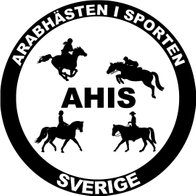 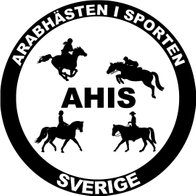 Med många spännande grenar, cuper på tre nivåer i Klassisk ridning och Western samt Timed Events Cup, Working Equitation, Riksmästerskap i Dressyr, Hoppning, Western samt NM i Dressyr och Hoppning.TävlingsledningTävlingsledare:		Elin EdlingAssisterande tävlingsledare:	Anna WennerSpeaker:			Ann-Charlotte HellströmKatalog:			Sanna SjöströmSekretariat:			Caroline Fossum, Helena EngströmAnmälningar:		Online https://horsedb.dlarsson.se/Sponsoransvarig:		Elin Edling/Sanna SjöströmHovslagare:			VakantDomareWestern:			Ingela YnghagenHoppning:			Marie Johnson ToftWorking Equitation:		vakantTimed Events:(Polebending & Barrelrace):	Ingela Ynghagen(Terräng):			Anna Wenner(Speed):			Anna WennerDressyr:LC:1, LB:1, LA:1, MSV C:1		Charlotta StrömMSV B:2, 			Charlotta Ström, Kristina Alderheim, Inger SobeusFEI Inledande program Msv B Juniorer 	Charlotta Ström, Kristina Alderheim, Inger SobeusLB:3, LA:3			Charlotta StrömDamsadel:			Louise WaleNative Costume:		Louise WaleClassic Pleasure:		vakantExteriörbedömning:		vakantAvgifterAnmälningsavgift 		250 kr(medlemskap i AHIS krävs)Efteranmälningsavgift		600 krStartavgift			se respektive klassVeterinärbesiktning		350 krBox, meeting			750 krBox, en natt			500 krAnmälanOrdinarie anmälningstid utgår den 30 juni 2023. Minsta antal anmälda för att Sportcupen ska bli av är 60.Anmälan görs genom att registrera ekipaget på https://horsedb.dlarsson.se/ och anmälan till klasser / cuper. Även box bokas på denna online adress.Anmälan kan i undantagsfall göras manuellt och skickas då till:Caroline Fossum, Lena-Salsta Södra Koltorp 3, 74392 Vattholma, Sverige.Efteranmälan till tävling medges i mån av plats till en kostnad av 600 kr.Efteranmälan till klass av redan anmält ekipage medges fram till 60 min före klassens beräknade starttid mot ett tillägg av 60 kr per klass utöver ordinarie startavgift.Ekipage som är anmälda inom anmälningstiden har förtur framför efteranmält ekipage.Minsta antal anmälningar per klass är 3. Klasser kan komma att slås samman eller ställas in vid för lågt antal startande.Samtliga klasser är öppna för fullblodsaraber registrerade i WAHO godkänd stambok. Samtliga klasser är även öppna för Partbreds med minst 25% arab, registrerade i godkänd stambok. Partbreds separeras från fullbloden i start- och resultatlistorna. I varje klass där det deltar Partbreds blir det alltså två rangordningar och prisutdelningar. Om en klass blir full har fullblodsaraber företräde. Partbreds deltar inte i cup mot de arabiska fullbloden utan har en egen cup.Till cuperna kan tillgodoräknas antingen en distanstävling eller ett galopplöp som genomförts under 2022 eller under första kvartalet 2023. Om du önskar tillgodoräkna dig en sådan tävling måste det anges i anmälan senast vid ankomst till tävlingen. Följande uppgifter behöver anges: tävling, distans, placering samt antal startande i klassen tillsammans med ett intyg på att uppgifterna är riktiga.BetalningAnmälningsavgift, boxavgift samt startavgifterna och eventuell veterinärbesiktning ska vara betald senast 30 juni på bankgiro nr: 5715-7174. Ange hästens namn tydligt och eventuell annan info som ryms. Arrangören avsäger sig allt ansvar för att lokalisera icke fullständigt ifyllda inbetalningar till rätt ekipage. Betalning från utlandet: IBAN SE70 6000 0000 0005 3924 8762. Swift: Handsess.Medtag kvitto till tävlingsplatsen!Anmält ekipage räknas som startanmält om vederbörande inte avanmält senast 30 juni.Avanmälan senare än detta datum innebär att ekipaget debiteras fulla startavgifter. Återbetalning av start- och boxavgifterna sker endast mot uppvisande av veterinär- eller läkarintyg senast den 27 juli. Ekipage som startat i klass äger inte rätt till återbetalning av avgifter.BoendePlats för uppställning husvagn, husbil, hästbuss samt tält finns på tävlingsplatsen. Dessa platser bokas via Greger Paus på 070-6322108 och betalas direkt till honom.Campingpris: 200 kr per dygn, el 50 kr per dygn.Sängplatser på anläggningen disponeras till fullo av AHIS, om det finns sängplatser kvar kan de användas av andra än funktionärer. Vid intresse, kontakta Elin Edling på elin_shamali@hotmail.com eller 070 6838959 för mer info och kostnad. Lista förs över intresserade och först till kvarn gäller, bekräftelse på sängplats kan inte ges förrän närmare tävlingen. Avgiften för dessa sängplatser betalas på plats i sekretariatet. (Swish till AHIS är också okej, märk betalningen med ditt namn och ”sängplats”).UppstallningUppstallning av häst kan ske på tävlingsområdet i permanenta uteboxar. Tänk på att ta med krubba, vattenhink och redskap för mockning. Kostnad för uppstallning är 750 kr per meeting eller 500 kr per dygn och inkluderar två spånbalar. Uppstallning bokas och betalas i anmälan. Boxar räknas som bokade då de är betalda. Hästens pass lämnas i sekretariatet vid ankomst och återfås då urmockad box visas upp. Ej urmockad box faktureras med 500 kr. Vid avanmälan återbetalas boxhyran endast vid uppvisande av läkarintyg eller veterinärintyg (se även betalning). All uppstallning sker på egen risk. Etik och reglerDressyr, hoppning, körning och working equitation döms enligt Ridsportförbundets tävlingsreglemente för de olika grenarna: https://www.ridsport.se/tavling/ReglerochTR/Dressyren har en begränsning på max 40 starter/dag och Working Equitation har en begränsning på max 10 starter, vill du vara reserv så anmäl dig som vanligt så håller vi koll och återkopplar om eventuell strykning sker eller betalning uteblir.Westernklasserna döms enligt WRAS senaste regelbok (vid funderingar kontakta tävlingsledaren eller grenledaren). Observera att det ej är tillåtet att rida D-nivåerna på stångbett.Barrelracing och Polebending döms enligt WRAS regelbok och rids fr.o.m. 2017 i två heat. OBS! Sadling och bettsling är fri.Speed döms enligt ECAHO Green Book: https://www.ecaho.org/uploads/914466cc76d0f5caf133db98b6978a94_2021greenbookfinal.pdf       Där finns även beskrivning av de olika klassernas genomförande. OBS! Classic Pleasure rids enligt ECAHOs reglemente men döms endast av en (1) domare som inte är ECAHO affilierad, detsamma gäller Damsadel (Ladies Side Saddle Classic & Western) och Native Costume (Traditional Arabian Riding).Klass 209 Terränghoppning (Cross Country) döms enligt speciella regler:https://ahis.se/onewebmedia/Regler%20terr%c3%a4nghoppning.pdfExteriörbedömningI exteriörbedömningen defileras samtliga hästar i samma klass i skritt i klassens början. Alla hästar i klassen väntar sedan i uppsamlingsringen. Vid enskild bedömning är handlern tillåten att ha en medhjälpare med sig i ringen som piskförare för att få hästen att visa god arbetstrav. All påverkan från utsidan ringen eller i uppsamlingsringen, med tex plastpåsar, skrammel eller annat för att få hästen att showa är strängt förbjuden. Hästen visas enligt ringmasters anvisningar; trav in i ringen, uppställning på anvisad plats, skritt i liten triangel, trav i stor triangel, uppställning igen, utgång i skritt. Hästen är tillåten att showa men endast på rakt spår utan att cirkulera på volt, minst en av sträckorna ska visas i arbetstrav. I varje klass välkomnas de 6 hästarna med högst poäng in till prisutdelning efter respektive klass. Om två hästar får samma poäng rangordnas den som fått högst poäng på typ högre, skulle även typ-poäng vara lika, styr poäng för trav, därefter kropp & överlinje. Regler och illustrerande bild finns att se här https://ahis.se/onewebmedia/Detta%20g%C3%A4ller%20f%C3%B6r%20visning%20i%20utst%C3%A4llningsklassen%20Sportcupen,%20med%20ritning.pdfAktuell tävlingshäst ska ha giltigt hästpass. Om influensavaccination inte framgår ur passet måste separat vaccinationsintyg visas upp före urlastning (samma regler som officiella (Nationella) tävlingar, se skiss).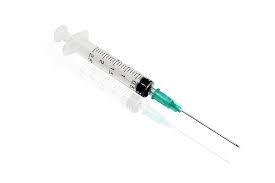 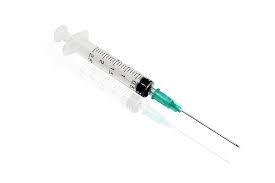 Veterinärbesiktning av alla hästar som ska vara med på hoppning 110 cm, Polebending, Barrelrace och Speed är obligatorisk och sker lördag och söndag morgon. Veterinärbesiktningen kostar 350kr och är en engångskostnad per ekipage. Besiktningen måste ske på tävlingsdagen före respektive klass. SäkerhetsreglerRyttare i Classic-grenar rekommenderas ha grönt kort från SvRF. För övriga rekommenderas att man har deltagit vid minst en officiell tävling inom sin gren. Observera att Ridsportförbundets försäkringar EJ gäller på denna tävling som är fristående. Därför krävs inte heller ryttarlicenser. Deltagande sker således på egen risk.Hjälm, långärmad tröja, godkänd säkerhetsväst samt broddar på minst framhovarna (på hästar med skor) är obligatoriskt för Speed och terränghoppningen. Spö och sporrar är inte tillåtet på Speeden.Godkänd säkerhetsväst (enligt TR) är obligatorisk i alla hoppklasser för ryttare under 18 år. Hjälm krävs för alla ryttare under 18 år, utrustning i övrigt enligt TR respektive WRAS regler. Ryttare som inte fyllt 18 år ska ha skriftligt medgivande från målsman för att få hantera och rida hingst på tävlingsområdet. Målsman tar därmed fullt ansvar för eventuella skador på hästen, sitt barn och på tredje man.I samtliga grenar ska ryttarna tillhandahålla nummerlappar. De ryttare som inte har egna får låna nummerlappar i sekretariatet. Lånad nummerlapp måste återlämnas vid utcheckning annars tas en avgift på 50 kr ut.Ingen ryttare är tillåten att starta mer än tre hästar per klass. Ingen häst får delta i mer än tre klassiska klasser, förutom exteriörbedömningen, per dag. Ingen häst får deltaga i fler än fem Westernklasser, förutom exteriörbedömningen, per dag. Vid start i både Western och klassiskt samma dag är max antal klasser för hästen likställt med klassiskt, alltså 3 st. Som cupdeltagare räknas ekipaget, alltså samma häst och ryttare i alla klasser förutom i Partbredcupen där det är hästens resultat som räknas. Om häst deltar i Libertyklassen räknas detta inte in antalet starter per dag.Prisutdelning sker till häst i full utrustning. Undantag kan endast ges av tävlingsledaren.Anläggning och banorPå anläggningen finns ett ridhus, en gräsbana och tre utebanor av olika storlekar. De olika klasserna rids på de banor som anges i tidsschemat. Tävlingsledningen förbehåller sig rätten att ändra angiven bana med kort varsel.Klasser och priserI klassisk ridning finns det klasser på 7 nivåer i hoppning (50/60, 70, 80, 90, 100, 105, 110);5 nivåer i dressyr (Lätt C:1, Lätt B:1, Lätt B:3, Lätt A:1, Lätt A:3, Msv C:1, Msv B:2, FEI Inledande program Msv B Juniorer) och 3 nivåer i western (D, C, B). Dessa motsvaras av ECAHO nivåerna N, A och M. Endast vissa klasser ingår i cuper, se separata tabeller. Även i år erbjuder vi ekipagen att starta bettlöst i dressyr i LC, LB och LA, ekipagen kommer att rida det som en klass i klassen och araber och partbreds kommer att tävla mot varandra och placeras i en gemensam resultatlista. Alltså kan det bli 3st resultatlistor på dessa nivåer: en för araber som tävlas med bett, en andra för partbreds som tävlas med bett och en tredje för araber och partbreds som tävlas bettlöst.Riksmästerskapstiteln i hoppning avgörs i två deltävlingar, i klass 263 och 274. RM-titeln i dressyr avgörs i klasserna 342 och 351 och NM-titeln i klass 352. I år erbjuder vi även en RM-titel i dressyr för Partbreds, den avgörs i samma klasser som för araberna (krav på minst 3 anmälda för att titeln ska delas ut). RM- och NM-titlar i western avgörs i de nio klasserna 131-139. De tre främst placerade i respektive gren får medalj.För att tävla om RM-titeln krävs att man är bosatt i Sverige. För att tävla om NM-titel krävs att man är bosatt i nordiskt land. För att en nordisk mästare ska kunna utses måste minst två nordiska länder medverka i respektive klass. Prisutdelning i RM klasser kommer att ske efter respektive klass, prisutdelning för cuper kommer att ske på söndagen då klasser är avslutade. Placerade i samtliga klasser får rosett. Placerade 1-3 i cuper får rosett. I Elitcuperna kommer vinstpengar att delas ut till 1-3 placerad, pengarna är sponsrade av SAHR och är i storleksordningen 2000kr-1000kr-500kr. RM- och NM- vinnare får medalj samt vinnartäcke. Hoppning 50/60 cm rids som ”clearround” och CR rosetter utdelas till deltagarna.Vandringspriser instiftade 2012 av Charlotte Björge kommer att delas ut till mest allsidiga ekipage i Western respektive Classic. Pristagare utses av tävlingsledningen. Nasdaqs vandringspris som instiftades av Pia Lewerentz 2015 delas ut till bästa unga dressyrryttare.Pris för Meetingbästa hopp- respektive dressyrekipage kommer att delas ut, detta beräknas på genomsnittet i procent/fel på antal starter gjorda under Sportcupen.Pris för bästa ”Retired returner” kommer att delas ut. Vinnaren utses av en jury. Denna utmärkelse är öppen för ryttare som är över 50 år och inte har tävlat på tre år. Anmälan sker till de vanliga klasserna och märks med ”Retired returner”.Vi fortsätter med den uppskattade Liberty-klassen på lördagskvällen, denna kommer att hålla på i ca: 1 1/2h med max femton deltagare, först till kvarn gäller. Varje häst får 6 minuter i Ridhuset inklusive infångande av hästen. Domare (vakant). Libertyklassen kommer också att vara inledning på lördagens grillfest, så det kommer att serveras välkomstdrink och lite tilltugg på läktaren.CuperI klassisk ridning finns tre cuper med olika svårighetsgrader: Rookie, Intermediär och Elit. Även Westerncuper går på tre nivåer: Rookie, Intermediär och Elit. Dessutom finns en Timed Events Cup och en separat cup för Partbreds. FÖRTYDLIGANDE Partbred Cup: Då Partbreds är få till antalet och startar i många olika grenar på olika nivåer så räknas alla deras starter (max 6st) inklusive exteriörbedömningen (obligatorisk), tävlingens Partbreds rankas efter sina individuella starter och där får vi fram Cupresultatet.Ekipage som tävlar i RM eller NM och vill vara med på cupridning får endast vara med i elitcuperna inom respektive kategori. Det är endast tillåtet att starta på en cup-nivå och om ekipaget startar i klasser på flera nivåer är det den högsta enskilda klassen man är anmäld i som avgör vilken cup man får delta i. I anmälan skall alltså både önskad cup anges samt vilka, i cupen ingående klasser, man vill delta i. Ytterligare anmälan till fristående klasser sker enligt den kompletta klasslistan. Man får delta i 1 Classic, 1 Western och Timed Events cup som ekipage, var dock noga med att kontrollera att antalet starter per dag inte överstiger tillåtet antal (se nedan).För att delta i Cup krävs anmälan till och start i minst 4 klasser (exteriörbedömning + 3 ridklasser/at hand klasser i western). Av dessa fyra måste 1 klass vara antingen dressyr eller hoppning (klassiska cuperna), alternativt reining eller trail/trail at hand (westerncuperna). Kontrollera noga vilka de obligatoriska klasserna är för respektive cup. I de klassiska cuperna som har 2 st hopp/dressyr-klasser räknas resultatet från den svåraste klassen, i respektive gren om man väljer att starta båda, undantaget är om man blir utesluten ur någon av klasserna. För deltagande i cup är det obligatoriskt att ryttaren visar hästen vid exteriörbedömningen (dispens kan ges vid särskilda fall).Cuppoäng delas ut till deltagare i respektive cup som startar i aktuell exteriörbedömning, utifrån det antal som startar i klassen, där maxpoängen = deltagarna i cupen. Exteriörbedömningen delas upp i klasserna hingst, sto, valack och Partbred (där samtliga kön ingår). Till exempel i Elit Cup Western startar 5 deltagare som då kan få max 5 cuppoäng från en klass, under förutsättning att samtliga i den aktuella cupen startar i samma klass. Om det i cupen startar 1 sto (87,5poäng), 1 hingst (89 poäng) och 3 valacker (valack A 85 poäng, valack B 89,5 poäng, valack C 82 poäng), delas cuppoäng ut enligt följande: valack B 5 cuppoäng, hingst 4 cuppoäng, sto 3 cuppoäng, valack A 2 cuppoäng och valack C 1 cuppoäng.Rankningssystem för cuperna:Poäng delas ut till deltagare i respektive cup som startar i aktuell gren, utifrån det antal som startar i grenen, där maxpoängen = deltagarna i cupen. Till exempel i Elit Cup Western startar 5 deltagare och då kan de få max 5 cuppoäng från en gren, under förutsättning att samtliga i den aktuella cupen startar i aktuell gren. Om 4 av deltagarna i cupen startar i en klass, får 1:an 4 cuppoäng, 2:an får 3 cuppoäng, 3:an får 2 cuppoäng och 4:an får 1 cuppoäng. Om endast 1 deltagare i cupen startar i en klass, kan den max få 1 cup-poäng. Maximal poäng är 10, oavsett antalet deltagare.Cupresultatet för respektive deltagare beräknas på (max) 6 av de klasser ekipaget deltagit i, dvs. de två obligatoriska klasserna samt de fyra, i övrigt, bästa resultaten. Diskvalificerat ekipage: Räknas med som deltagare i totalantal för cupberäkning men får 0-poäng. (T.ex. 4-3- 2-0). Lika placerade ekipage: erhåller samma cuppoäng men nästa poängnivå under hoppas över (T.ex. 4-3-3-1).Tillgodoräknande av distansritt: 1p för godkänd ritt från Clear Round (CR) t.o.m 80 km och 2p för godkänd ritt 120 km t.o.m 160km. För galopplöp gäller att alla starter är värda 1p, om flera ekipage i samma cup ridit samma löp så används den ”vanliga poängskalan” för cuper. Om två eller fler hästar har samma slutpoäng, kommer cupvinnaren att vara den som uppnått högst poäng i exteriörbedömningen. Om ett cupvinnande ekipage inte är närvarande vid prisceremonin kommer titeln och priset att delas ut till det näst bäst placerade ekipaget.Övrig ryttarinformationÖvrig och kompletterande information (mönster, ryttarmeddelande, grillfest mm) kommer att läggas ut på hemsidan www.ahis.se. Eventuella frågor som gäller regler och propositionens innehåll besvaras av Elin Edling, på i första hand e-post elin_shamali@hotmail.com I akuta fall kan frågor angående propositionen eller regelfrågor besvaras av tävlingsledaren på telefon 070-6838959. Frågor som gäller anmälan besvaras av Caroline Fossum: carofossum@gmail.comKLASSER:Torsdagen den 20 juli:Klass	Beskrivning			Avgift	Bana201	Hoppning 50/60 cm, clear round	90	Stora UtebananFredagen den 21 juli:		Klass	Beskrivning			Avgift	Bana901	Exteriörbedömning, hingstklass	120	Stora Utebanan902	Exteriörbedömning, vallackklass 	120	Stora Utebanan903	Exteriörbedömning, stoklass 		120	Stora Utebanan900	Exteriörbedömning, partbred	120	Stora Utebanan209	Terränghoppning, 80 cm, idtid 400 m/min.	140	Gräsbanan119	Showmanship at Halter D		100	Stora Utebanan308	Classic Pleasure, Novice		130	Ridhus129	Showmanship at Halter C		140	Stora Utebanan309	Classic Pleasure, Advanced		160 	Ridhus139	Showmanship at Halter B		160	Stora Utebanan310	Classic Pleasure, Master		180	Ridhus112	Western Horsemanship D		100	Stora Utebanan122	Western Horsemanship C 		140	Stora Utebanan132	Western Horsemanship B		160	Stora Utebanan311	Dressyr, Lätt C:1, (2015)		100	Ridhus116	Trail at Hand D		100 	Stora Utebanan321	Dressyr, Lätt B:1, (2019)		110	Ridhus126	Trail at Hand C		140 	Stora Utebanan136	Trail at Hand B		160 	Stora Utebanan332	Dressyr, Lätt A:1 (2017)		120	Ridhus342	Dressyr, Msv C:1 (2018)		160	RidhusLördagen den 22 juli:Klass	Beskrivning			Avgift	Bana111	Trail D			100	Stora Utebanan351	Dressyr, Msv B:2 (2019)		300	Ridhus322	Dressyr, Lätt B:3 (2019)		110	Ridhus121	Trail C			140	Stora Utebanan131	Trail B			160	Stora Utebanan118	Ranch Trail, D			100	Stora Utebanan331	Dressyr, Lätt A:3 (2013)		120	Ridhus352	FEI:s Inledande program Msv B Juniorer (2021)	300	Ridhus128	Ranch Trail C			140	Stora Utebanan138	Ranch Trail B			160	Stora Utebanan702	Native Costume		150	Ridhus701	Damsadel			150	Ridhus602	Speed, 400m			200	Gräsbanan212	Hoppning 70 cm, Bed A+A:0 		110	Stora Utebanan117	Ranch Riding D		100	Ridhus222	Hoppning 80 cm, Bed A:0+A:0 två faser	110	Stora Utebanan232	Hoppning 90 cm, Bed A:0+A:0 två faser	120	Stora Utebanan127	Ranch Riding C		140	Ridhus137	Ranch Riding B		160	Ridhus 242	Hoppning 100 cm, Bed A:1a 		120 	Stora Utebanan601	Polebending			150	Ridhus707	Liberty			150	RidhusSöndagen den 23 juli:	Klass	Beskrivning			Avgift	Bana252	Hoppning 100 cm, Bed A:1a 		120	Stora Utebanan113	Western Pleasure D		100	Ridhus123	Western Pleasure C		140	Ridhus263	Hoppning 105 cm, Bed A:0+A:0 två faser	140	Stora Utebanan 133	Western Pleasure B		160	Ridhus274	Hoppning 110 cm, Bed A:1b		140	Stora Utebanan115	Western Riding D		100	Ridhus125	Western Riding C		140	Ridhus135	Western Riding B		160	Ridhus114	Reining D			100	Ridhus411	Working Equitation, LB Teknik/Speed	120	Stora Utebanan 124	Reining C			140	Ridhus134	Reining B			160	Ridhus603	Barrelrace			150	Stora Utebanan705	Retired Returner		Antal startande i CupPLACERINGSPOÄNGPLACERINGSPOÄNGPLACERINGSPOÄNGPLACERINGSPOÄNGPLACERINGSPOÄNGPLACERINGSPOÄNGPLACERINGSPOÄNGPLACERINGSPOÄNGAntal startande i Cup1:a2:a3:a4:a5:a...10:a...11:e15:e3321044321010109876101510987610